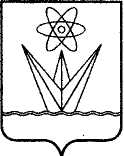 КОМИТЕТ ПО УПРАВЛЕНИЮ ИМУЩЕСТВОМАДМИНИСТРАЦИИ ЗАТО Г. ЗЕЛЕНОГОРСКАКРАСНОЯРСКОГО КРАЯР А С П О Р Я Ж Е Н И Е 28.11.2017                	         г. Зеленогорск                           	№ 406-рВ соответствии с Положением о составе и порядке работы комиссии по предоставлению муниципальных преференций, утвержденным распоряжением Комитета по управлению имуществом Администрации ЗАТО г. Зеленогорска от 21.11.2017 № 402-р, руководствуясь Уставом города,1. Утвердить состав комиссии по предоставлению муниципальных преференций согласно приложению к настоящему распоряжению. 2. Настоящее распоряжение вступает в силу в день подписания и подлежит опубликованию в газете «Панорама».3. Контроль за выполнением настоящего распоряжения оставляю за собой.СОСТАВ комиссии по предоставлению муниципальных преференцийпредставитель юридического отдела Администрации ЗАТО г. Зеленогорска(по согласованию);представитель Координационного совета в области развития малого и среднего предпринимательства (по согласованию).Об утверждении состава комиссиипо предоставлению муниципальных  преференцийРуководитель Комитета по управлению имуществом Администрации ЗАТО г. Зеленогорска                           О.Н. Чернышева                                  Приложение к распоряжению КУМИот 28.11.2017 № 406-р                                                                                                                                                                                           Председатель комиссии:Чернышева О.Н.руководитель Комитета по управлению имуществом Администрации ЗАТО                  г. Зеленогорска;заместитель председателякомиссии:Заречный В.А.директор МКУ «Центр закупок, предпринимательства и обеспечения деятельности ОМС» (по согласованию);секретарь комиссии:Бугаева М.В.специалист I категории Комитета по управлению имуществом Администрации ЗАТО г. Зеленогорска;                                                                                                                   члены комиссии:Сперанский М.В.заместитель председателя Совета депутатов ЗАТО г. Зеленогорска (по согласованию);Юшманова Е.В.начальник земельного отдела Комитета по управлению имуществом Администрации ЗАТО г. Зеленогорска;                                                               Наглюк И.В.начальник отдела имущественных отношений Комитета по управлению имуществом Администрации ЗАТО г. Зеленогорска;                                                                